Job DescriptionPurpose of position:To provide one-on-one and/or group support/training that assists an individual in their recovery from their experience of mental distress. The primary focus of this role is to encourage citizenship through: meaningful community engagement, education, employment, relationships, health and wellness.  Using a Strengths Assessment and Personal Goal Planning develop programmes and tailored support that meets the identified needs of individuals. I have read and understood this version of my job descriptionDate:  ______________________  Name:  _______________________________________Signature:  ____________________________The above statements are intended to describe the general nature and level of work being performed. They are not intended to be construed as a list of all responsibilities, duties and skills required of the position and the incumbent.KEY COMPETENCIES/SKILLSSkills:Working with disabled peopleWorking with MaoriWorking with Families and WhanauWorking within CommunitiesChallenging Stigma and DiscriminationUpholding Law, Policy and PracticeMaintaining Professional and Personal DevelopmentPersonal Attributes:Compassionate & Caring:  sensitive and empatheticGenuine:  warm, friendly, fun, have aroha and a sense of humourNon-judgmental:  non-discriminatory, welcomes diversityOpen-minded:  culturally aware, self-aware, innovative, creative and positiverisk takersOptimistic:  positive, encouraging and enthusiasticPatient:  tolerant and flexibleProfessional:  accountable, reliable and responsibleResilientSupportive:  validating, empowering and acceptingUnderstandingRole-models and upholds key Embers Values:Demonstrating IntegrityValuing DiversityWorking CollaborativelyStriving for ExcellenceCommunicating EffectivelyFinancial SustainabilityEnvironmental ResponsibilityEmbracing ArohaQuestions relating to the job description should be directed to:Team Manager, Personal Focus, PO Box 22 424, Otahuhu, 1640, AucklandPhone: (09) 8155113 or E-mail: alexis.williams@ember.org.nzAll work roles have inherent hazards associated with them.  The roles that you will be involved in at Ember Services Limited are no exception.  As an employer, Ember is required by law to manage such hazards.Possible hazards associated with your role are listed in this document, together with measures which have been designed to ensure your Health, Safety and Wellbeing (OHS) The listed “management control” measures include various equipment, processes, policies and/or approved procedures.All employees are expected and required to follow the established controls.In addition to the above, all work areas have processes in place to identify hazards specific to that area.  Your site OHS representative/s are trained and will be able to assist you with any OHS issue.Position: Programme Facilitator Personal FocusDate prepared:  June 2016Reviewed:  August 2019Prepared by: MB, GM OperationsAW, Team Leader – Personal FocusReports to:Team Leader, Personal Focus Responsible for:N/AFunctional relationships:Family/ whanau if appropriateOther Ember services and employees Community Agencies Education and Training providersMental Health Service ProvidersGeneral PublicAuthoritiesFinancial – to work within delegated budgetsKey Result AreaPerformance StandardPerformance MeasureAssessment Wellbeing Assessment completed for each consumerPersonal goal plans are developed in partnership with individuals and the Programme AgreementWellbeing Assessment completed.Personal goal plans developed, documented and reviewedProgramme Agreements for group programmesThe design and implementation of Programme Agreements for each programme with accompanying budgetProgramme Agreements availableBudget availableFacilitate citizenship through meaningful community engagement, education, employment, natural supportive relationships, including family and friends, and health and wellnessThe Programme Facilitator supports the individual in the fulfillment of their goals and objectives as identified The Programme Facilitator assists and encourages the individual to establish natural community supports external of EmberPersonal Plans are regularly reviewed to ensure implementation and progress is tracked Community supports are identified and utilisedEvaluationEvaluation tools must be incorporated into programme developmentEvident in the programme evaluation formService Planning and DevelopmentAttends meetings and contributes to service planningAttends Team Business Planning meetings to develop annual plans in accordance with organisational strategic goalsTo contribute to the quarterly review of the aboveAttendance and full contribution to meetings:Monthly Employee BriefingsTeam meetingAdjustments to service delivery are implementedBusiness plans are in place Quarterly report is completedParticipation in meetingsExternal RelationshipsDeveloping and enhancing external relationships with referrersPromoting accessibility of nationally recognised qualifications, for example, promoting and supporting applications for the Floris de Groot Scholarship   To network with appropriate community, youth and mental health agencies, for example, Community Mental Health Centers, Mental Health NGOs, Kari CentreRegular updates to referrers are documentedUptake of external formal study is evidentLinks are established with relevant mental health services for each person we serveQualityEnsuring all aspects of the Mental Health Standards are observed and incorporated into programmesTo work to the Ember Policies and expectations of professional behavior and accountabilityQuality auditHigh standards of practicePromotionTo provide relevant information when appropriate to people we serve, support persons and community service providers on mental health issuesContributing to newsletter and other Ember publicationsContribute to committees/ working groups and as requiredInformation is freely available Articles and reports available Evident in minutes, papers, reports and outcomesAdministrative DutiesAll reports are accurate and delivered on timeProgramme runs within allocated budgetTo maintain timely and up-to-date records in the client database (Lifedata)Participation in all quality audits and surveys.The equipment and buildings are maintained in good working order and secureAccurate fortnightly time sheets are entered into DataCom as requiredMonthly report content as requestedMonthly budgetKeeping records of expenditure, client contributions and reporting on any variances.Lifedata documentation is up to date for all people we serveNo breaches of the Acts related to privacy and confidentialityStandards are maintained and repairs notified to Team Leader or Senior CoordinatorTimesheets completed at specified time Professional DevelopmentDevelopment plan created and agreed with Team LeaderMonthly supervision attended6 monthly and annual Performance Appraisal is completedAttend compulsory training, for example fire and First Aid Training aligns with service requirements, strategic plan, organisational goals and valuesAttended and records keptDemonstrates Ember’s values in standard of practice and objectives metAttendance recordedHealth and SafetyMonitor Health and Safety relevant to the needs of Service and which comply with the Health and Safety at Work Act 2015 (HSWA) and its amendments.Ensure your own health and safety and also the health and safety of other colleagues and/or visitors to our premisesEnsure your own health and safety and also the health and safety of other colleagues and/or visitors to our premisesPotential risks are identified and appropriate action is taken. 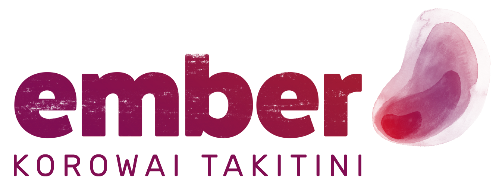 HR-16 – Hazard Register and Management ControlsDocument No:  HR16Date implemented:  Nov 2009Approved by: Best Practice LeaderReview Date:  May 2018Version No: 5Page 1 of 4Role/Task/PositionHazardHazardPossible OutcomePossible OutcomeControls in place to ManageControls in place to ManageVDU users(all employees)Overuse and/orergonomicsOveruse and/orergonomicsStrain InjuryStrain InjuryMinimize by:Workstation assessment, equipment and setupVDU TrainingManually varying tasksTaking regular breaks away from computer or taskMinimize by:Workstation assessment, equipment and setupVDU TrainingManually varying tasksTaking regular breaks away from computer or taskManual handling/liftingExcess weightExcess weightStrainStrainMinimize by:Back Care trainingUtilizing appropriate servicesUse of trolleys Ask others for help/assistanceMinimize by:Back Care trainingUtilizing appropriate servicesUse of trolleys Ask others for help/assistanceWorking with public and consumersUnwell/stressed consumers and familiesUnwell/stressed consumers and familiesVerbal Abuse, Violence/aggression
StressVerbal Abuse, Violence/aggression
StressMinimize by:Attend appropriate trainingUtilize team based processesSupervisionDebriefsBe familiar with procedures for dealing with violence (security, police)Minimize by:Attend appropriate trainingUtilize team based processesSupervisionDebriefsBe familiar with procedures for dealing with violence (security, police)Working with public and consumers(all support worker)Unwell (infectious people)Unwell (infectious people)Infectious DiseaseInfectious DiseaseMinimize by:Infection control training appropriate to area – local proceduresUtilizing Personal Protective Equipment (PPE)Paid sick leave and Return to Work programmeVaccination programmesMinimize by:Infection control training appropriate to area – local proceduresUtilizing Personal Protective Equipment (PPE)Paid sick leave and Return to Work programmeVaccination programmesRole/Task/PositionRole/Task/PositionHazardHazardPossible OutcomePossible OutcomeControls in place to ManageControls in place to ManageWorking with public in the community Working with public in the community Isolation/lack of supportIsolation/lack of supportPoor outcomes, stress, potential injuryPoor outcomes, stress, potential injuryMinimize by:Safety in the Community Policy – alert to danger cardsLocal procedures (e.g. cell phones, access to consultation)Team based reviews, risk management plansEmployee Assistance Programme (Stratos counselling/support) Regular supervision with ManagerMinimize by:Safety in the Community Policy – alert to danger cardsLocal procedures (e.g. cell phones, access to consultation)Team based reviews, risk management plansEmployee Assistance Programme (Stratos counselling/support) Regular supervision with ManagerDriving for work – company vehicles(All Employees) Driving for work – company vehicles(All Employees) Usual traffic hazardsUsual traffic hazardsBreakdown/injuryBreakdown/injuryMinimize by:Current driver’s license/NZTA Driver CheckVehicle maintenance/e-learning trainingPlan journeys and allow time for travel     Driver responsibility     Insurance/roadside rescueMinimize by:Current driver’s license/NZTA Driver CheckVehicle maintenance/e-learning trainingPlan journeys and allow time for travel     Driver responsibility     Insurance/roadside rescueAll EmployeesAll EmployeesSlips and fallsSlips and fallsPotential InjuryPotential InjuryEliminate / or minimize by:All employees are required to clean up a spill or remove an unsafe obstacleReport hazard to Manager or OHS RepUse of provided ‘Spill Kit’.Eliminate / or minimize by:All employees are required to clean up a spill or remove an unsafe obstacleReport hazard to Manager or OHS RepUse of provided ‘Spill Kit’.Role/Task/PositionRole/Task/PositionHazardHazardPossible OutcomePossible OutcomeControls in place to ManageControls in place to ManageAll EmployeesAll EmployeesLong hoursLack of training/supportBullyingHarassment Long hoursLack of training/supportBullyingHarassment StressStressMinimize by:Report hazards, alert direct Manager, attend regular supervisionRegular meetings and appropriate trainingEmployee Assistance Programme (Stratos counselling/support) Utilising own GPHarassment Policy/OfficersHaving regular leave for rest and relaxation.Minimize by:Report hazards, alert direct Manager, attend regular supervisionRegular meetings and appropriate trainingEmployee Assistance Programme (Stratos counselling/support) Utilising own GPHarassment Policy/OfficersHaving regular leave for rest and relaxation.All EmployeesAll EmployeesMachinery/electrical appliancesMachinery/electrical appliancesPotential InjuryLack of servicePotential InjuryLack of serviceMinimize by:Regular maintenance / checklistUtilizing appropriate support servicesReport hazard to Manager or OHS RepMinimize by:Regular maintenance / checklistUtilizing appropriate support servicesReport hazard to Manager or OHS RepAll EmployeesAll EmployeesChemicals (very limited)Chemicals (very limited)Exposure/InjuryExposure/InjuryMinimize and/or Eliminate by:Clearly labelled and correctly storedAccompanying Safety Data Sheet (S.D.S) / manufacturers instructionsTrainingPurchase and use of non-toxic cleaning materialsMinimize and/or Eliminate by:Clearly labelled and correctly storedAccompanying Safety Data Sheet (S.D.S) / manufacturers instructionsTrainingPurchase and use of non-toxic cleaning materialsUV Exposure (All involved in outdoor activities)UV Exposure (All involved in outdoor activities)SunburnSun StrokeSunburnSun StrokeSkin damageSkin cancerSkin damageSkin cancerEliminate by:Use of Sunscreen, hats & suitable clothingShaded areas / Sun Protection Policy Training, information and guidanceEliminate by:Use of Sunscreen, hats & suitable clothingShaded areas / Sun Protection Policy Training, information and guidanceArea or Role SpecificArea or Role Specific